КС(К)ОУ «Калининская специальная ( коррекционная) общеобразовательная школа-интернат»План открытого урока по русскому языку в 3 классе Игнатьевой Людмилы Николаевны.Тема: Правописание парных звонких и глухих согласных на конце слова.Калинино, 2011 .Тема: Правописание парных звонких и глухих согласных на конце слова.Цель урока: формировать представление учащихся о словах, которые нужно проверять; уметь различать парные звонкие и глухие согласные; ознакомить с проверкой слов с парным согласным звуком на конце; формировать умение подбирать проверочные слова; развивать устную речь.Оборудование: предметные картины, карточки с парными звонкими и глухими согласными,  фигура Буратино, «золотой ключик», компьютер, проектор.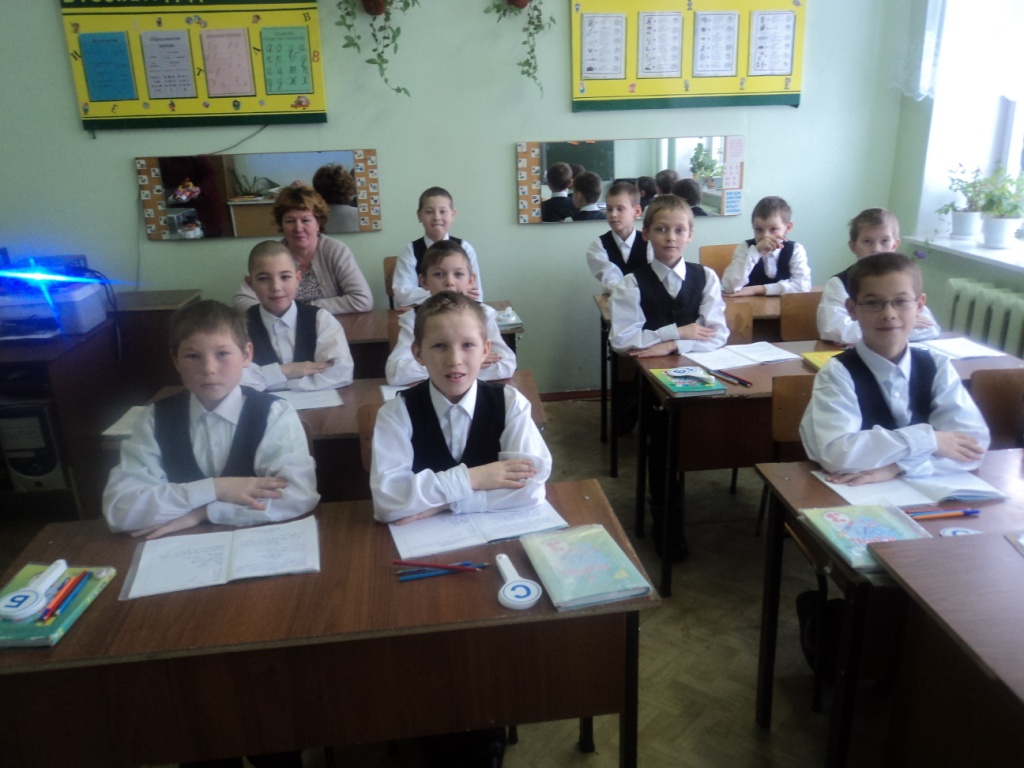 Развернутый план урока.Организационный момент.А) Сообщение темы, целей урока.Б) Создание рабочего настроя.Повторяем за мной:«Я в школе на уроке.
Сейчас я начну учиться.
Я радуюсь этому (пауза).
Внимание моё растёт.
Я, как разведчик, всё замечу.
Память моя крепка,
Голова мыслит ясно,
Я хочу учиться,
Я очень хочу учиться,
Я готов к работе.
Работаю».2.Работа по теме.-Ребята, сегодня к нам на урок пришел гость. Кто же он?Загадка.Это что за очень странныйЧеловечек деревянный.На земле и под водойИщет ключик золотой.Всюду нос суёт он длинныйКто же это? (Буратино)(На доске появляется рисунок с изображением Буратино)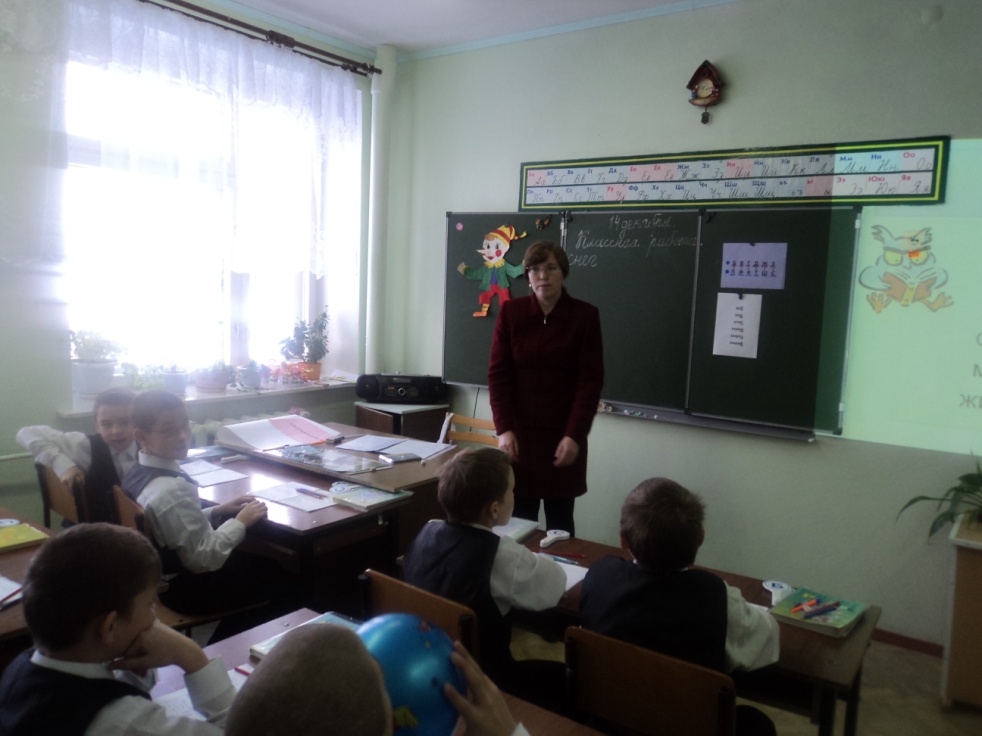 Уч-ль: Буратино не просто так пришёл к нам на урок. С ним случилась беда. Он потерял золотой ключик, который ведет в страну знаний. Умная черепаха Тортила посоветовала искать этот ключик в городе Буквинске. Но Буратино продал свой букварь и с тех пор не знает буквы. Поможем Буратино отыскать золотой ключик?Тогда в путь. Отправимся в город Буквинск.Слайд 1. Алфавит.В этом городе Буквы строго встали в рядБудто по линейке,Каждый знает своё место,И уйти не смеет.Все они стоят красиво. По порядку, посмотри.Ну а вы теперь сумейте повторить все 33.(Ребята называют буквы алфавита)Слайд 2. Гласные буквы.В городе Буквинске  слышна какая-то песня. Это поют буквы:а,о,у,ы,и,э,е,ю,ё,я.-Какие это буквы? (Гласные)Их можно петь.Гласные буквы говорят Буратино: «Возьми нас с собой, мы тебе пригодимся». Буратино взял их с собой в путь.Слайд 3. Звонкие согласные.И теперь...Такие буквы странные, с колокольчиком звенят.Б,в,г,д,ж,з.-Это какие буквы? (Звонкие согласные)Поэтому они звенят так громко.Слайд 4. Парные звонкие и глухие согласные.Но с ними случилась беда. Они потеряли свою пару, ищут их. Найдите им пару.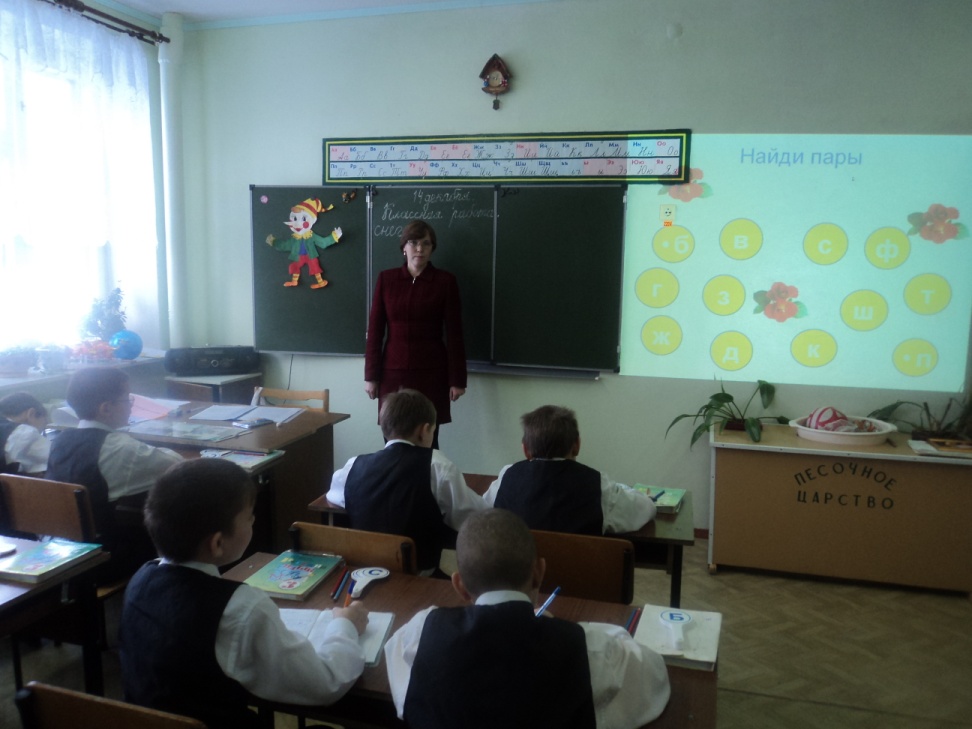 Б –П, В-Ф, Г-К, Д-Т, Ж-Ш, З-С.-Как различаем звонкие и глухие согласные?Ученик: Ладошку к горлу подставляй,                Глухой и звонкий различай.3.Работа в тетрадях.Записываем число, классная работа. Чистописание снег.Но вдруг между звонкими и глухими согласными произошел удивительный спор, кто важнее. В таких словах, как (Слайд 5. «Буквы спорят»)дубы – ду(б,п)ряды – ря(д,т)утюги – утю(г, к)стрижи – стри(ж,ш)морозы – моро(з,с) жирафы-жира(в,ф)Звонкие согласные говорили: «Нас всегда пишут в конце слова». А глухие в ответ: «А нас всегда произносят в конце слова». И, наверное, долго бы они спорили, если б не гласные.Которые сказали: «Если бы не мы, то никто не знал бы, что писать в конце слова. Вы все важны». Вот так гласные и помирили согласных. ( Они взяли и встали рядом с согласными.) До сих пор живут они в дружбе, согласии и взаимопонимании, часто заменяют и подменяют друг друга. Но если не решается вопрос, кому выходить на службу, обращаются к гласным.- Какой звук слышится на конце слова дуб? [п]- А какую букву нужно писать в этом слове? [б]- Почему на конце слова нужно писать букву б?- Прочитайте проверочное слово. и т. д.- Запишите эти слова в тетрадь.-Как произносятся парные звонкие и глухие согласные на конце слова?Ученик: Они произносятся как глухие.Слайд 6. Проверка-Как пишутся парные звонкие и глухие согласные на конце слова?Как мы проверяем?Ученик: Звук согласный проверяй,               Рядом гласный подставляй.4.Игра с мячом.А)Называем много предметов.Один                          многолес                                лесаснег                              снега  мороз                         морозыБ) Называем маленький предметДуб---------дубокЕж----------ёжикЛист--------листокВ) Не соглашаемся, говорим нет.Сугроб----------нет сугробаХлеб------------нет хлебаДруг------------нет друга( Учительница проводит игру с мячом)Слайд 7.  Какую букву писать на конце?Пру...(Д/Т)Лу...(Г/К)Пло...(Д/Т)Вывод: В таких словах сразу букву писать нельзя.  Это зависит от значения слова.Слайд 8-20. Ошибки лисы Алисы и кота Базилио.В городе Буквинске в поисках ключа были лиса Алиса и кот Базилио. Они подписали под картинами слова. Все ли слова написали правильно? Если нет, исправьте ошибки и напишите правильно.Слайд 21. Проверка слов.(исправление ошибок лисы Алисы и кота Базилио)Слова: Шарф, лук, карандаш, гриб, рак, танк, зонт, бант, утюг, сапог, арбуз.5.Физкультминутка.Буратино подтянулся,Руки в стороны развел.Раз нагнулся, два нагнулсяИ тихонечко пошёл.6.Игра с сигнальными кругами.(Уч-ца называет слова с парными звонкими и глухими согласными на конце слова. Уч-ся показывают ту букву, которая пишется на конце слова.)7.Работа с учебниками.Отправимся дальше. Ребята, в городе Буквинске Пятачок чем-то занимается. Что же он тут делает? Для этого мы должны открывать учебники и выполнить упражнение 13, стр.121.8. Разгадывание кроссворда «Золотой ключик».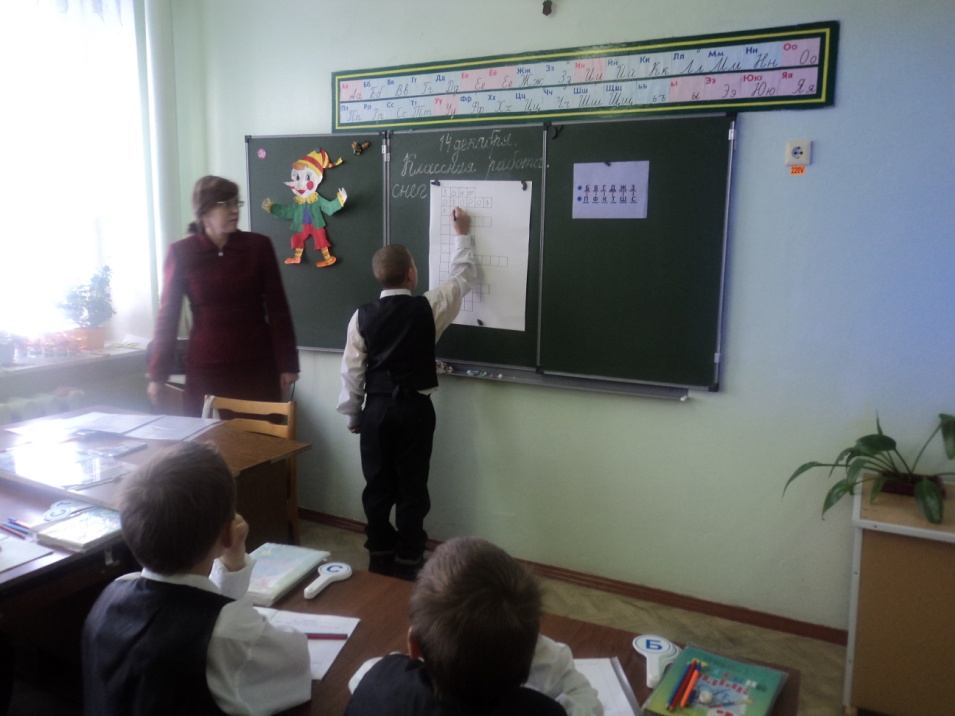 1) В ясный день в углу стою,В дождливый день гулять хожу. (зонт)2) Роет землю старый крот,Разоряет ...(огород).3)Без досок, без топоровЧерез речку мост готов.Мост как синее стекло:Скользко. Весело, светло. (лёд)4) Нам казалось очень простоПереплыть на этот ...(остров)5)Каким словом можно заменить слово «работа»? (труд)6)Сел за стол на табурет,Жду, когда дадут...(обед)7) Из аптечки врач берётБелый бинт и жёлтый ...(йод)8) Рисовал я на бумагеРучейки, леса, овраги.Оттого что рисовал,Я поменьше ростом стал...(карандаш)9) Летом вырастает, а осенью опадает. (лист)10) Здесь не бывает снежных вьюг,     Не север здесь, а жаркий... (юг)11) Не корень, а в земле,Не хлеб, а на столе.И к пище приправа,И на микробов управа.(чеснок)12)Ходит, надувается,С курами не знается.(индюк)13) Меня слепым зовут всегда,Но это вовсе не беда.Я под землёй построил дом,Все кладовые полны в нём. (крот)-А теперь читайте первые буквы в словах  кроссворда. Какие слова получились?(«Золотой ключик»).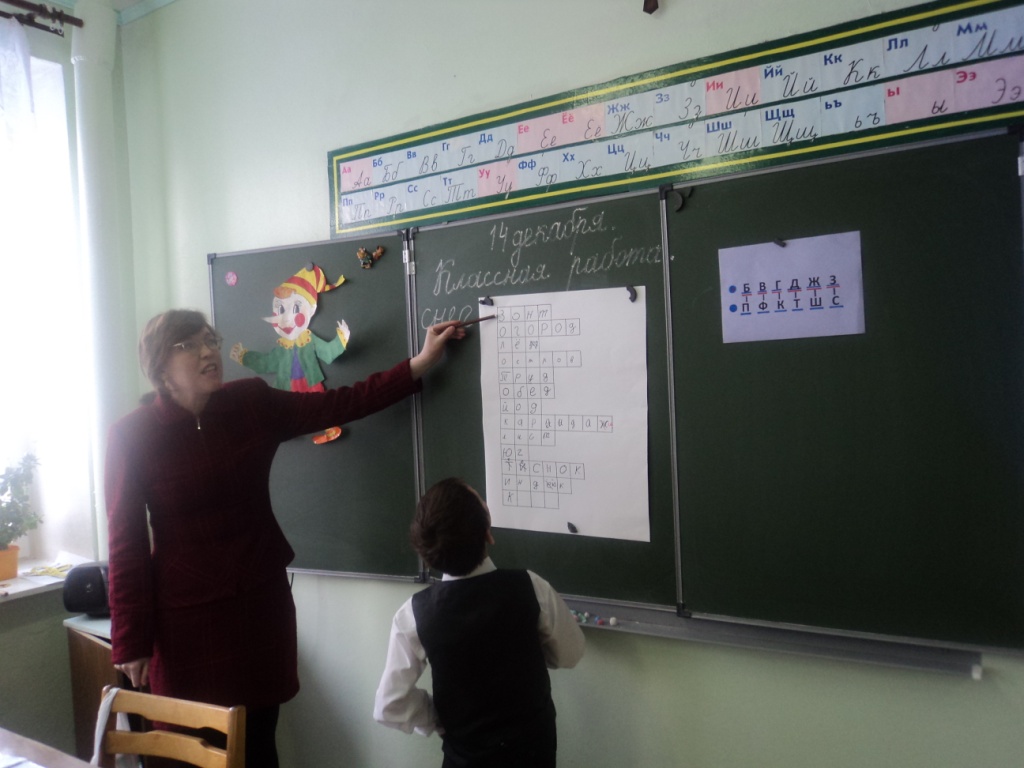 Вот мы и нашли «золотой ключик», с помощью которого можем открывать дверь в стану знаний. Теперь нам любые преграды не страшны. На других уроках мы ещё отправимся в разные города, и нам всегда поможет волшебный ключик.9.Подведение итогов урока.10.Выставление отметок.